H O T Ă R Â R E A  Nr. 61din  17 iulie  2015privind  aprobarea rectificării bugetului local de venituri și cheltuieli al Spitalului Municipal Dej pe anul 2015  Consiliul local al Municipiului Dej, întrunit în ședința ordinară din data de 17 iulie 2015 ;Având în vedere proiectul de hotărâre, prezentat din iniţiativa primarului Municipiului Dej, întocmit în baza Raportului Nr. 13.661 din data de 13 iulie 2015, al Direcției Economice din cadrul Primăriei Municipiului Dej, prin care se propune spre aprobarea consiliului local proiectul de hotărâre privind aprobarea rectificării bugetului local de venituri și cheltuieli al Spitalului Municipal Dej pe anul 2015, proiect avizat favorabil în ședința de lucru a comisiei economice din data de 17 iulie 2015; În conformitate cu prevederile ‘art.19’, alin. (2) din Legea Nr. 273/2006 - lege privind finanţele publice locale, cu modificările și completările ulterioare;Ținând cont de prevederile ’art. 36’, alin. (4), lit. a) și ‘art. 45’, alin. (2), lit. a) din Legea Nr. 215/2001, privind administrația publică locală, republicată, cu completările și modificările ulterioare,H O T Ă R Ă Ş T E:                     Art. 1.  Aprobă  rectificarea bugetului de venituri și cheltuieli al Spitalului Municipal Dej, cu suma de 1.212,13 mii lei, astfel:TOTAL VENITURI ……………………………………… 1.212,13 mii leidin care:TOTAL VENITURI ……………………………………    1.212,13 mii leiCod 33.10.21 – Venituri din contractele încheiate cu Casele de Asigurări Sociale de Sănătate – 1.212,13 mii leiTOTAL CHELTUIELI…………………………………     1.212,13 mii leidin care:Cod 66.10.10 Cheltuieli personal                         - 500 mii leiCod 66.10.20 Bunuri și servicii                             1.533,23 mii leiCod 66.10.71 Active fixe                                         178,90 mii leiArt. 2. Aprobă vărsăminte în Secțiunea de funcționare în Secțiunea de Dezvoltare în sumă de 178,90 mii lei.Art. 3. Cu ducerea la îndeplinire a prevederilor prezentei hotărâri se încredințează Direcția Economică, Direcția Tehnică din cadrul Primăriei Municipiului Dej.Preşedinte de şedinţă,         Buburuz Simion FlorinNr. consilieri în funcţie -  19						Nr. consilieri prezenţi   -  17Nr. voturi pentru	   -  17 	Nr. voturi împotrivă	   -   	Abţineri	               -  			        Contrasemnează							             Secretar,						                                                                     Jr. Pop Cristina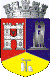 ROMÂNIAJUDEŢUL CLUJCONSILIUL LOCAL AL MUNICIPIULUI DEJStr. 1 Mai nr. 2, Tel.: 0264/211790*, Fax 0264/223260, E-mail: primaria@dej.ro